Pennsylvania Department of EducationAdministrator Navigation AssessmentDocument #C4B.5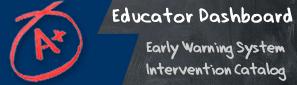 Administrator Navigation AssessmentYou can search for interventions in the Intervention Catalog by all but:Key wordGrade levelPopulationFacilitatorWhat does a green circle with the number 8 in it indicate on a student page?The student has a total of 8 active interventions assignedThe student has had 8 interventions assigned during the current year.Which is/are NOT one of the attendance metrics displayed on the PDE Educator Dashboard?Average Daily AttendanceYearly Attendance RateDaily Attendance RateClass Period Absence RateWhich of the following is/are NOT a sub-tab under the School Information tab?Students by GradeTeacher ListSchool InformationStudents by ClassStudents by DemographicWhich of the metrics listed below are displayed for each sub-tab in the Academic Dashboard? Difference from goalTrendStudent attainmentSchool goalAll of the aboveAdministrator Navigation Assessment Keydabde